Year 2Please find todays learning tasks below. The table below explains the tasks and you will find the resources underneath. Your child will know which challenge they usually access in each subject and which task will be appropriate for them.  Unless otherwise specified, please complete the tasks in either your home learning book or print out the document below. English Task ALL Groups 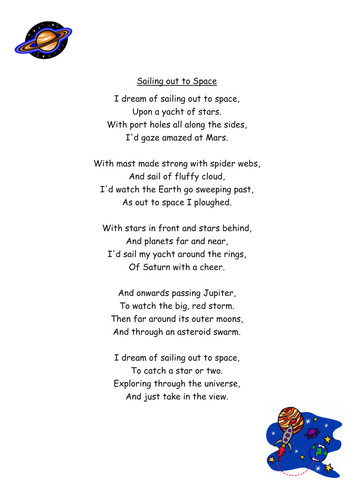 Read the poem – can you spot any rhyming words?What do you notice about the pattern? Put these words into alphabetical order.yacht                         port holes                   gaze                   ploughed               stormasteroid                         swarm                  exploring                 universe3)Write a glossary of the meaning of these words – you can look for the word in a dictionary if you have one. Otherwise, click on this link and use an online dictionary.https://kids.britannica.com/kids/browse/dictionaryMaths Task 2 ALL groups 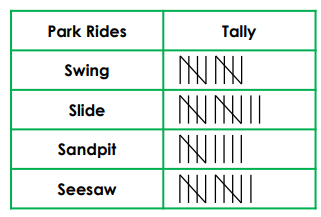 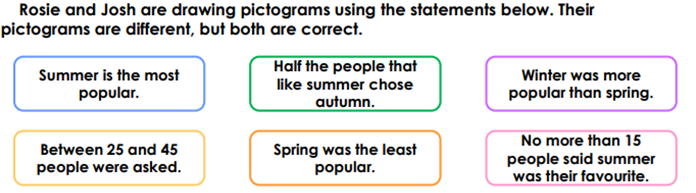 Complete a pictogram to show how Rosie might present the data. 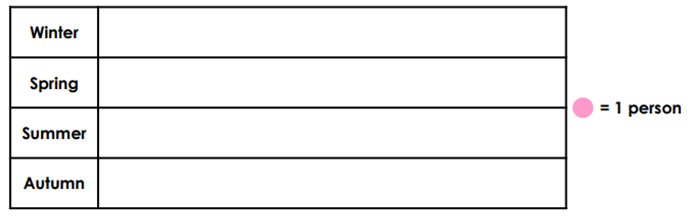 Now draw a different pictogram to show the data how Josh might present it. Reasoning Task ALL groups 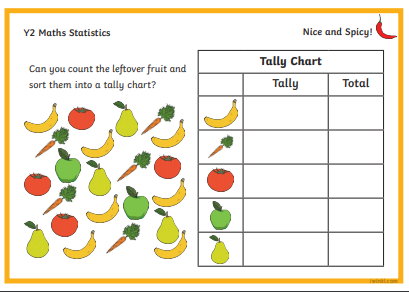 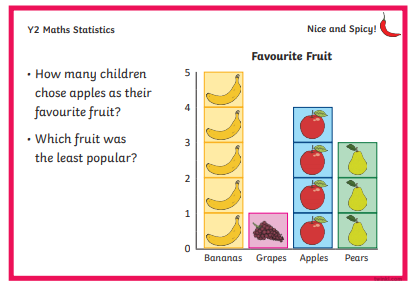  Topic Task 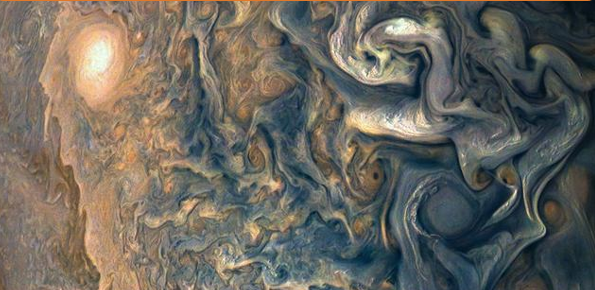 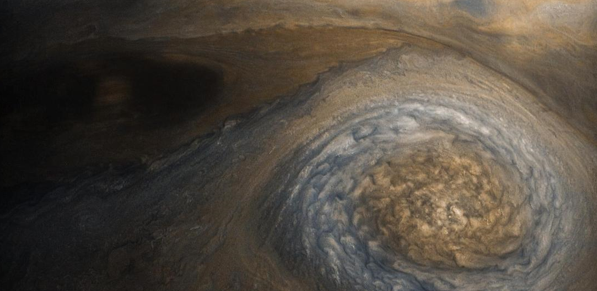 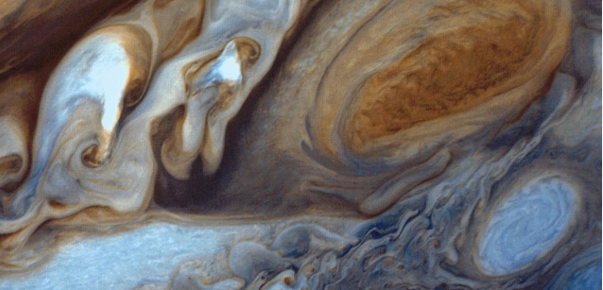 Year group:  2              Date: 16.06.20Year group:  2              Date: 16.06.20Year group:  2              Date: 16.06.20Year group:  2              Date: 16.06.20English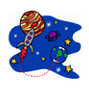 Read the poem ‘Sailing Out to Space’. Read the poem ‘Sailing Out to Space’. Read the poem ‘Sailing Out to Space’. Challenge 1Challenge 2Challenge 3Understanding different features of poems is important. This poem has some rhyming words, but it also has some interesting words in the text you may / may not know the meaning of. Understanding the meaning of words is very important so you understand the text / poem. Complete the activities on the task sheet below. Understanding different features of poems is important. This poem has some rhyming words, but it also has some interesting words in the text you may / may not know the meaning of. Understanding the meaning of words is very important so you understand the text / poem. Complete the activities on the task sheet below. Understanding different features of poems is important. This poem has some rhyming words, but it also has some interesting words in the text you may / may not know the meaning of. Understanding the meaning of words is very important so you understand the text / poem. Complete the activities on the task sheet below. MathsClick on the link http://www.wldps.com/gordons/Bingo_-_counting_v4.swf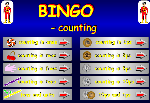 Complete the Bingo activities of your choice – see if you can play with someone from your family. Click on the link http://www.wldps.com/gordons/Bingo_-_counting_v4.swfComplete the Bingo activities of your choice – see if you can play with someone from your family. Click on the link http://www.wldps.com/gordons/Bingo_-_counting_v4.swfComplete the Bingo activities of your choice – see if you can play with someone from your family. Challenge 1Challenge 2Challenge 3Today you are going to be completing some work on Pictograms Share the link https://www.bbc.co.uk/bitesize/clips/zg4d2hv Now complete the activity sheets and reasoning tasks below. Today you are going to be completing some work on Pictograms Share the link https://www.bbc.co.uk/bitesize/clips/zg4d2hv Now complete the activity sheets and reasoning tasks below. Today you are going to be completing some work on Pictograms Share the link https://www.bbc.co.uk/bitesize/clips/zg4d2hv Now complete the activity sheets and reasoning tasks below. ReadingPhonicsLog in to Oxford Owl and search for the text ‘Spread the Word’ read / listen to the text up to Page 12.Click on the link   http://www.ictgames.com/mobilePage/spookySpellings/index.htmlSpooky Spellings to spell the Common Exception Words Log in to Oxford Owl and search for the text ‘Spread the Word’ read / listen to the text up to Page 12.Click on the link   http://www.ictgames.com/mobilePage/spookySpellings/index.htmlSpooky Spellings to spell the Common Exception Words Log in to Oxford Owl and search for the text ‘Spread the Word’ read / listen to the text up to Page 12.Click on the link   http://www.ictgames.com/mobilePage/spookySpellings/index.htmlSpooky Spellings to spell the Common Exception Words OtherToday we are going to do some Art.Today you are going to do some work based on the largest planet in the Solar Sytem Jupiter Share the PPT (PDF version on our website) Look carefully at the picture of Jupiter – look at the swirls and whirls of the planet. Create your own image based on the photographs of Jupiter – you could use whatever materials you have / want to such as chalk, crayons, pastels, paint, paper! Today we are going to do some Art.Today you are going to do some work based on the largest planet in the Solar Sytem Jupiter Share the PPT (PDF version on our website) Look carefully at the picture of Jupiter – look at the swirls and whirls of the planet. Create your own image based on the photographs of Jupiter – you could use whatever materials you have / want to such as chalk, crayons, pastels, paint, paper! Today we are going to do some Art.Today you are going to do some work based on the largest planet in the Solar Sytem Jupiter Share the PPT (PDF version on our website) Look carefully at the picture of Jupiter – look at the swirls and whirls of the planet. Create your own image based on the photographs of Jupiter – you could use whatever materials you have / want to such as chalk, crayons, pastels, paint, paper! SwingSlideSandpitSeesaw 